x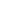 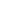 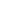 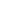 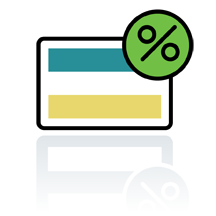 